ข่าวการประชุมคณะกรรมการ ป.ป.ช.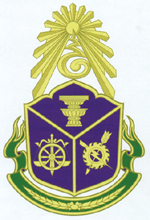 วันอังคารที่ 24 สิงหาคม พ.ศ. 2553สำนักงานคณะกรรมการป้องกันและปราบปรามการทุจริตแห่งชาติ   ถนนนนทบุรี  อำเภอเมือง  จังหวัดนนทบุรี 11000  โทร. 0 2528 4902 - 4      โทรสาร. 0 2528 4903                                           www.nacc.go.th	ด้วยในวันนี้  ได้มีการประชุมคณะกรรมการ ป.ป.ช. โดยมีเรื่องสำคัญที่ควรแถลงให้สื่อมวลชนทราบ จำนวน 3 เรื่อง ดังนี้	1.	เรื่องกล่าวหา พันเอก อภิวันท์  วิริยะชัย  รองประธานสภาผู้แทนราษฎร		และนายจตุพร  พรหมพันธ์  สมาชิกสภาผู้แทนราษฎร  พรรคเพื่อไทย		กระทำการขัดต่อบทบัญญัติของรัฐธรรมนูญแห่งราชอาณาจักรไทย 	ตามที่นายบุญยอด  สุขถิ่นไทย  สมาชิกสภาผู้แทนราษฎรกรุงเทพมหานคร  พรรคประชาธิปัตย์  ได้มีหนังสือกล่าวหา พันเอก อภิวันท์  วิริยะชัย  รองประธานสภาผู้แทนราษฎร  และนายจตุพร  พรหมพันธ์  สมาชิกสภาผู้แทนราษฎร  พรรคเพื่อไทย  ว่า ในการประชุมสภาผู้แทนราษฎร ชุดที่ 23 ปีที่ 3  ครั้งที่ 2 (สมัยวิสามัญ)  เป็นพิเศษ  วันที่ 31 พฤษภาคม 2553  เพื่อพิจารณาญัตติขอเปิดอภิปรายทั่วไปเพื่อลงมติไม่ไว้วางใจนายกรัฐมนตรีและรัฐมนตรีเป็นรายบุคคล  นายบุญยอด  สุขถิ่นไทย  ตรวจสอบพบว่า นายจตุพร  พรหมพันธ์  สมาชิกสภาผู้แทนราษฎร  แบบสัดส่วน  พรรคเพื่อไทย ไม่ได้มาร่วมประชุมเกินจำนวนหนึ่งในสี่ของจำนวนวันประชุมในสมัยประชุมที่มีกำหนดเวลาไม่น้อยกว่าหนึ่งร้อยยี่สิบวันโดยไม่ได้รับอนุญาตจากประธานสภาผู้แทนราษฎร  อันเป็นผลให้สมาชิกภาพของสมาชิกสภาผู้แทนราษฎรสิ้นสุดลงตามรัฐธรรมนูญแห่งราชอาณาจักรไทย มาตรา 106 (10)  แต่จากการอภิปรายในวันดังกล่าว  พันเอก อภิวันท์  วิริยะชัย  รองประธานสภาผู้แทนราษฎร  คนที่สอง ทำหน้าที่ประธานที่ประชุมในขณะนั้น  ได้ตอบคำถามในเรื่องการขาดประชุมของนายจตุพร  พรหมพันธ์ ว่าตนได้รับมอบหมายให้ทำหน้าที่อนุมัติหรืออนุญาตการลาประชุมสภาของสมาชิกสภาผู้แทนราษฎรจากประธานสภาผู้แทนราษฎร และได้อนุมัติการขอลาของทุกคนโดยไม่ได้มีการพิจารณาเหตุผล  อันเป็นการละเว้น หรือมิได้ปฏิบัติ หรือฝ่าฝืนการปฏิบัติตามบทบัญญัติของรัฐธรรมนูญดังกล่าว  	คณะกรรมการ ป.ป.ช.  พิจารณาแล้วเห็นว่า เรื่องนี้เป็นการกล่าวหาสมาชิกสภาผู้แทนราษฎรขาดการประชุมเกินกว่าที่รัฐธรรมนูญกำหนด  อันมีผลให้สมาชิกภาพของสมาชิกสภาผู้แทนราษฎรสิ้นสุดลง ตามรัฐธรรมนูญแห่งราชอาณาจักรไทย พุทธศักราช 2550 มาตรา 106 (10)  และการอนุมัติ	หรืออนุญาต ...หรืออนุญาตให้สมาชิกสภาผู้แทนราษฎรลาประชุมโดยไม่พิจารณาถึงเหตุผลที่ขอลา  ซึ่งเป็นการกล่าวหา ผู้ดำรงตำแหน่งสมาชิกสภาผู้แทนราษฎร ส่อว่าจงใจใช้อำนาจหน้าที่ขัดต่อบทบัญญัติแห่งรัฐธรรมนูญหรือกฎหมาย หรือฝ่าฝืนหรือไม่ปฏิบัติตามมาตรฐานทางจริยธรรมอย่างร้ายแรง ตามมาตรา 270  ของรัฐธรรมนูญแห่งราชอาณาจักรไทย ซึ่งตามรัฐธรรมนูญฯ มาตรา 271  และมาตรา 272  กำหนดให้ สมาชิกสภาผู้แทนราษฎรจำนวนไม่น้อยกว่าหนึ่งในสี่ของจำนวนสมาชิกทั้งหมดเท่าที่มีอยู่ของสภาผู้แทนราษฎร มีสิทธิเข้าชื่อร้องขอต่อประธานวุฒิสภาเพื่อให้วุฒิสภามีมติให้ถอดถอนบุคคลดังกล่าวออกจากตำแหน่ง  โดยให้ประธานวุฒิสภาส่งเรื่องให้คณะกรรมการ ป.ป.ช. ดำเนินการไต่สวนข้อเท็จจริง หรือเป็นกรณีที่ผู้ตรวจการแผ่นดินเห็นว่าเป็นการไม่ปฏิบัติตามมาตรฐานทางจริยธรรมอย่างร้ายแรง และส่งเรื่องให้คณะกรรมการ ป.ป.ช. ดำเนินการ ตามรัฐธรรมนูญแห่งราชอาณาจักรไทย มาตรา 279  แต่เรื่องที่กล่าวหานี้มิได้มีการดำเนินการตามขั้นตอนและกระบวนการที่รัฐธรรมนูญแห่งราชอาณาจักรไทยกำหนดให้ถูกต้องครบถ้วน  คณะกรรมการ ป.ป.ช. จึงไม่มีอำนาจดำเนินการไต่สวนข้อเท็จจริงเรื่องดังกล่าวได้	2.	เรื่องกล่าวหา นายสุริยะ  จึงรุ่งเรืองกิจ  เมื่อครั้งดำรงตำแหน่งรัฐมนตรีว่าการ		กระทรวงอุตสาหกรรม กับพวก ปฏิบัติหรือละเว้นการปฏิบัติหน้าที่โดยทุจริต		ตามที่คณะกรรมการ ป.ป.ช. ได้มีคำสั่งแต่งตั้งคณะอนุกรรมการไต่สวน เพื่อดำเนินการไต่สวนข้อเท็จจริง เรื่องกล่าวหา  นายสุริยะ  จึงรุ่งเรืองกิจ  เมื่อครั้งดำรงตำแหน่งรัฐมนตรีว่าการกระทรวงอุตสาหกรรม  กับพวก  ปฏิบัติหรือละเว้นการปฏิบัติหน้าที่โดยทุจริตเกี่ยวกับการประกวดราคาจัดซื้อจัดจ้างที่กักเก็บ Condensate  ซึ่งเป็นของเหลวคล้ายน้ำมันดิบที่ได้จากการผลิตก๊าซธรรมชาติ  โดยเรียกรับเงิน 2 เปอร์เซ็นต์ของราคาที่ประมูลได้จากบริษัทผู้ชนะการประกวดราคา นั้น		คณะกรรมการ ป.ป.ช. ได้พิจารณาสำนวนการไต่สวนข้อเท็จจริงของคณะอนุกรรมการไต่สวนแล้ว ข้อเท็จจริงฟังได้ว่า ในการพิจารณาคัดเลือกผู้รับเหมาสำหรับงานจัดหาระบบกักเก็บ Condensate ตามโครงการผลิตก๊าซธรรมชาติและก๊าซธรรมชาติเหลว แหล่งบงกช ซึ่งเป็นโครงการร่วมทุนระหว่าง ปตท.สผ. กับบริษัท Total FinaElf และบริษัท British Gas  นั้น  ปตท.สผ. บริษัท Total FinaElf และบริษัท British Gas  ได้มีการร่วมประชุมและพิจารณาเห็นด้วยตามข้อเสนอของ ปตท.สผ. ที่เสนอให้บริษัท MODEC เป็นผู้รับเหมาที่เหมาะสมสำหรับงานระบบกักเก็บ Condensate  ซึ่งที่ประชุมคณะกรรมการ ปตท.สผ. ได้มีมติอนุมัติให้ ปตท.สผ. ดำเนินการเจรจาในรายละเอียดของเงื่อนไขสัญญากับบริษัท MODEC  อีกทั้ง อนุมัติให้กรรมการผู้จัดการใหญ่ มีอำนาจแก้ไขสัญญาในขั้นตอนดำเนินการตามสัญญา (Change Order)  ภายในวงเงิน 10% ของสัญญา โดยให้คำนึงถึงผลประโยชน์ของ ปตท.สผ. เป็นสำคัญ  จากนั้น ปตท.สผ. ได้มีการดำเนินการเจรจาใน	รายละเอียด ...รายละเอียดของเงื่อนไขสัญญากับบริษัท MODEC และได้ออก Letter of Award ให้แก่บริษัท MODEC เมื่อวันที่ 4 กรกฎาคม 2544 ซึ่งกำหนดเดิมจะต้องออก Letter of Award ให้แก่บริษัท  MODEC  ในวันที่ 26 มิถุนายน 2544  แต่มีเหตุออก Letter of Award ล่าช้า  เนื่องจากขั้นตอนการส่งหนังสือตอบกลับของบริษัทร่วมทุน ซึ่งทาง ปตท.สผ. ต้องรอบริษัท British Gas และบริษัท TotalFinaElf แจ้งการอนุมัติให้จัดจ้างบริษัท MODEC  โดยบริษัท British Gas แจ้งเป็นหนังสือเมื่อวันที่ 26 มิถุนายน 2544  ล่าช้ากว่าบริษัท TotalFinaElf   เป็นเหตุให้มีการร้องเรียนเกี่ยวกับการจัดซื้อจัดจ้างในเรื่องดังกล่าวว่า ไม่โปร่งใสไปยังบริษัทร่วมทุนและนายสุริยะ  จึงรุ่งเรืองกิจ  รัฐมนตรีว่าการกระทรวงอุตสาหกรรม ในขณะนั้น  ซึ่ง ปตท.สผ. ได้ชี้แจงทำความเข้าใจกับบริษัท British Gas  และบริษัท TotalFinaElf   ซึ่งเป็นบริษัทร่วมทุนและนายสุริยะ  จึงรุ่งเรืองกิจ  รัฐมนตรีว่าการกระทรวงอุตสาหกรรม  โดยชี้แจงปัญหาต่าง ๆ แล้วเสร็จเมื่อวันที่ 2 กรกฎาคม 2544  หลังจากนั้น จึงได้มีการออก Letter of Award ให้กับบริษัท MODEC ในวันที่ 4 กรกฎาคม 2544  เหตุที่ล่าช้า มิใช่เพราะมีการหน่วงเหนี่ยวเพื่อต่อรองเรียกรับเงินแต่อย่างใด	คณะกรรมการ ป.ป.ช.  พิจารณาแล้วเห็นว่า จากการไต่สวนข้อเท็จจริงไม่ปรากฏว่า นายสุริยะ  จึงรุ่งเรืองกิจ  รัฐมนตรีว่าการกระทรวงอุตสาหกรรม กับพวก ได้เรียก รับทรัพย์สินหรือผลประโยชน์จากบริษัท MODEC ตามที่ถูกกล่าวหาแต่อย่างใด   ข้อกล่าวหาไม่มีมูล  จึงมีมติให้ข้อกล่าวหาตกไป	3.	เรื่องกล่าวหา เจ้าหน้าที่ธนาคารกรุงไทย จำกัด (มหาชน)  สาขาลำพูน  	ยักยอกเงินในบัญชีเงินฝากของลูกค้าธนาคาร		ตามที่คณะกรรมการ ป.ป.ช. ได้มีคำสั่งแต่งตั้งคณะอนุกรรมการไต่สวน เพื่อดำเนินการไต่สวนข้อเท็จจริง เรื่องกล่าวหา  นายประสิทธิ์  อารีพันธ์  เมื่อครั้งดำรงตำแหน่งเจ้าหน้าที่อาวุโสประจำฝ่ายปฏิบัติหน้าที่บริการลูกค้า  ธนาคารกรุงไทย  จำกัด (มหาชน)  สาขาลำพูน  ยักยอกเงินในบัญชีเงินฝากของลูกค้าโดยปลอมลายมือชื่อของลูกค้า และทุจริตยักยอกเงินชำระค่าสลากกินแบ่งรัฐบาล นั้น		คณะกรรมการ ป.ป.ช. ได้พิจารณาสำนวนการไต่สวนข้อเท็จจริงของคณะอนุกรรมการไต่สวนแล้ว ข้อเท็จจริงฟังได้ว่า นายประสิทธิ์  อารีพันธ์ เป็นเจ้าหน้าที่ของธนาคารกรุงไทย จำกัด (มหาชน) ในตำแหน่งเจ้าหน้าที่อาวุโส  ปฏิบัติหน้าที่บริการลูกค้า  ประจำธนาคารกรุงไทย จำกัด (มหาชน)  สาขาลำพูน มีหน้าที่ให้บริการด้านธุรกรรมของธนาคารกับลูกค้าในการรับฝาก - ถอน - โอนเงิน ในวงเงินที่ธนาคารกำหนด ให้บริการรับชำระค่าบริการและค่าสาธารณูปโภคต่าง ๆ ทำรายการทางการเงินที่เป็นเงินสด (Cash) และ	ไม่ใช่เงินสด ...ไม่ใช่เงินสด (Transfer)  บริหารเงินสดประจำวัน  ทำรายการปิด - เปิดระบบสาขา และส่งข้อมูลรายการ Auto  Debit/Credit  นายประสิทธิ์  อารีพันธ์  ได้อาศัยตำแหน่งหน้าที่ที่ได้รับมอบหมายดังกล่าว กระทำการยักยอกเงินในบัญชีเงินฝากของลูกค้า โดยการปลอมลายมือชื่อของลูกค้าในใบถอนเงิน แล้วนำไปถอนเงินในบัญชีเงินฝากของลูกค้า และยักยอกเงินชำระค่าสลากกินแบ่งรัฐบาล  ในลักษณะหมุนเงินจากบัญชีหนึ่งไปชดใช้อีกบัญชีหนึ่ง รวม  8  ครั้ง แต่ละครั้งจะอยู่ในวงเงิน จำนวน 200,000 บาท เป็นเหตุให้ธนาคารกรุงไทย จำกัด (มหาชน) ได้รับความเสียหาย  		คณะกรรมการ ป.ป.ช. พิจารณาแล้วมีมติว่า การกระทำของ นายประสิทธิ์  อารีพันธ์มีมูลเป็นความผิดวินัยร้ายแรง และมีมูลเป็นความผิดอาญา  ฐานเป็นพนักงานมีหน้าที่ ซื้อ ทำ จัดการหรือรักษาทรัพย์ใด เบียดบังทรัพย์นั้นเป็นของตนหรือเป็นของผู้อื่นโดยทุจริต ฐานเป็นพนักงาน ปฏิบัติหน้าที่โดยมิชอบ เพื่อให้เกิดความเสียหายแก่ผู้หนึ่งผู้ใด หรือปฏิบัติหน้าที่โดยทุจริต  ฐานปลอมเอกสารสิทธิหรือเอกสารราชการ และใช้เอกสารสิทธิหรือเอกสารราชการปลอม  ตามพระราชบัญญัติว่าด้วยความผิดของพนักงานในองค์การหรือหน่วยงานของรัฐ  พ.ศ. 2502  มาตรา 4  และมาตรา 11  และประมวลกฎหมายอาญา  มาตรา 264  มาตรา 265  และมาตรา 268	ให้ส่งรายงาน เอกสาร และความเห็นไปยังอัยการสูงสุด เพื่อดำเนินคดีอาญา ในศาลที่มีเขตอำนาจพิจารณาพิพากษาคดีกับ นายประสิทธิ์  อารีพันธ์  ตามพระราชบัญญัติประกอบรัฐธรรมนูญว่าด้วยการป้องกันและปราบปรามการทุจริต พ.ศ. 2542 มาตรา 97		สำหรับความผิดทางวินัย  เนื่องจากธนาคารกรุงไทย จำกัด (มหาชน) ได้มีคำสั่งลงโทษไล่ นายประสิทธิ์  อารีพันธ์  ออกจากการเป็นพนักงานในการกระทำผิดนี้แล้ว  จึงไม่มีเหตุที่จะต้องส่งเรื่องไปให้ผู้บังคับบัญชา เพื่อพิจารณาโทษทางวินัยอีก	จึงขอแถลงมาให้ทราบทั่วกัน-------------------------------------------